Gospel Conversations…Let’s Talk Equipping the Church to CounselSession 3: 4 Biblical Compass Points for Biblical Counseling Part 1: Parakaletic Biblical Counseling for Suffering and Sanctification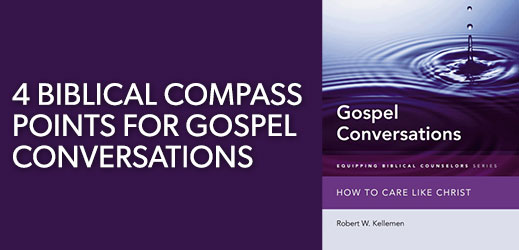 © 2019By Robert W. Kellemen, Th.M., Ph.D.RPM Ministrieshttps://www.rpmministries.org/ rpm.ministries@gmail.comFaith Bible Seminaryhttps://www.faithlafayette.org/seminaryPresentation Focus So, you and your church are now excited about one-another ministry through biblical counseling. But what do we do after the hug? What do we say after we pray? What are we equipping people to do when we equip them for gospel-centered biblical counseling? What does it look like to help hurting and hardened people—all of us as saints who face suffering and struggle against sin? In this session, we’ll learn together a comprehensive, compassionate biblical and church history approach to helping one another face suffering face-to-face with Christ.4 Biblical Compass Points for Biblical CounselingPart 1: Parakaletic Biblical Counseling for Suffering and SanctificationIntroduction: How to Care Like Christ“What to Do After the Hug?” “What to Say After We Pray?”Helping Hurting People Can Feel Like a MazeWe Need a GPS!: Gospel Positioning StoryPastor Carl’s Story: Suffering, Sin, and SanctificationAfter listening to “Pastor Carl’s Story,” ponder the following questions:1.	How would you minister to Pastor Carl in his suffering? How would you minister to Pastor Carl 	in his struggle against sin?2	What “map” or “process,” or “model would guide you as you helped Pastor Carl?Our GPS: Scripture and Soul for Suffering and SinningPastoral care is defective unless it can deal thoroughlyboth with the __________________ we have _______________________________and with the _________________ we have __________________________________.4 Biblical Compass Points for Biblical CounselingParakaletic Biblical Counseling for the Evils We Have Suffered“God Is Good Even When Life Is Bad”	Gospel Compass Point # 1: Sustaining—“It’s Normal to Hurt”	Gospel Compass Point # 2: Healing—“It’s Possible to Hope”	Nouthetic Biblical Counseling for the Sins We Have Committed“God Is Gracious Even When I Am Sinful”	Gospel Compass Point # 3: Reconciling—“It’s Horrible to Sin, but Wonderful to Be Forgiven”	Gospel Compass Point # 4: Guiding—“It’s Supernatural to Mature”I.	Gospel-Centered Comfort for Suffering and SanctificationComfort: Co-FortitudeParakaletic: Called along side to help by instilling courageSuffering and Sanctification: “God is good even when life is bad.”Hope: Finding God even when we can’t find relief.	A.	Gospel Compass Point # 1: Sustaining—“It’s Normal to Hurt”__________________________ with Gospel Ears to Their Earthly Story: 2 Corinthians 1:3-8 Do Not Be Ignorant of One Another’s Suffering: 2 Corinthians 1:3-8_________________________________ like Christ with Their Earthly Story: Hebrews 4:15 Sustaining Pictured: Climb in the _________________________!Compassionate Commiseration: Romans 12:15 ________________________ Them with Christ’s Comfort in Their Earthly Story: Hebrews 4:15 People Need Our Christlike ________________________________Shared Sorrow Is _________________________________ Sorrow: 2 Corinthians 1:3-8_________________________ Their Earthly Story Incarnationally: Romans 9:2-3; John 1:14 ____________________________________ SufferingPoint Them to _________________________ in Their Earthly Story: 1 Peter 5:1-4 Jesus with ____________________ OnEngage in _______________________________ Gospel Trialogues with Them: Matthew 18:20So What? Maturing As a Gospel-Centered Comforter1.	Who has sustained you by helping you to sense that “it’s normal to hurt”? Who has “climbed in the casket” with you? How? How did it minister to you?2.	How could you use these 6 sustaining compass points to empathize with/comfort God’s 	people?3.	How can we equip God’s people to offer one another biblical counseling sustaining?	B.	Gospel Compass Point # 2: Healing—“It’s Possible to Hope”Stretch Them to the Larger ____________________________________ Story: 2 Corinthians 1:9-11 When Life Stinks, Our Perspective_________________________________________ Christ Back Into the PictureAsk: “What Is God Up To in This?” “How Is Christ at Work in Your Life in This?”Healing Pictured: Celebrate the Empty _______________________2.	Stretch Them to ____________________  ___________________________ Story: Ephesians 3:14-21Cling to Our Image of God’s __________________ _________________: Isaiah 40:10-11Cling to Our Image of Who/Whose We Are in _____________________: Ephesians 5:1-2 3.	Stretch Them to the _________________________________________ Story: Romans 8:17-39Travel Together On the Road to ________________________________  __________________Weave in the Truth: We Are More Than _____________________________________!4.	Stretch Them to the ________________________________________ Story: 2 Kings 6:15-17See Life with _________________________ Eyes 5.	Stretch Them to the _____________________________ Story: Engage in Healing Gospel Trialogues So What? Maturing As a Gospel-Centered Encourager1.	Who has joined you in the healing process by helping you to sense “it’s possible to hope”? Who has “celebrated the resurrection with you” and stretched you to Christ? How? How did it minister to you?2.	How could you use these 5 healing compass points to encourage God’s people to see and live life 	from Christ’s resurrection perspective? 3.	How can we equip God’s people to offer one another biblical counseling healing?